ii t č. PL-20190903-1363-37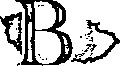 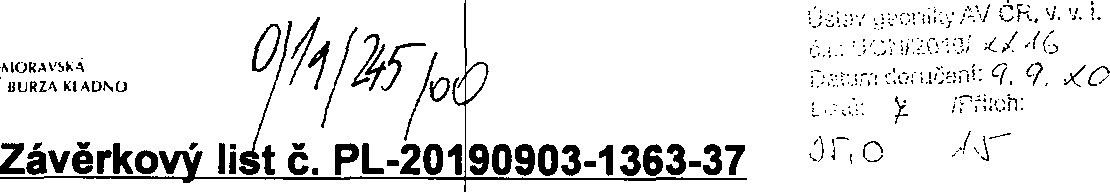 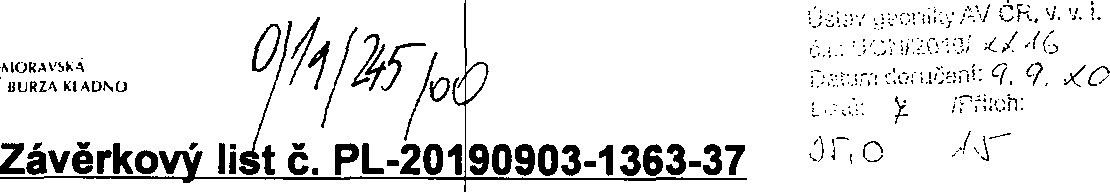 (pro burzovní obchody s plynem v rámci sdru ených služeb dodávky plynu)CISIO aukce: 1363Dodavatel (prodávající):Zapsán v:Sídlo:ICO: 60193492 Bankovní spojení:Zastoupen:Jméno a pffjmeni makléte: Evidenčnf číslo makl&e:Odböntel (kupující):Zapsán v:Sídlo:ICO: 68145535 Bankovní spojeni:Zastoupen:Jméno a příjmení makléře: Evidenční číslo makléře:Popis produktu:Počet odběrných míst:Termín dodávky:Celkové množství dodávky:Jednotková kupní cena (bez DPH):Pevná kapacitní složka ceny:Způsob napojeni:Technické parameüy dodávky:Zúčtovaci podmio&y Zúčtovací obdob':Splatnost zúčtovací faktury:Zálohy v priböhu zúčtovacího období:Datu konání burzovního shromáždění: 3. zárí 2019 Pražská plynárens á, a. s.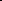 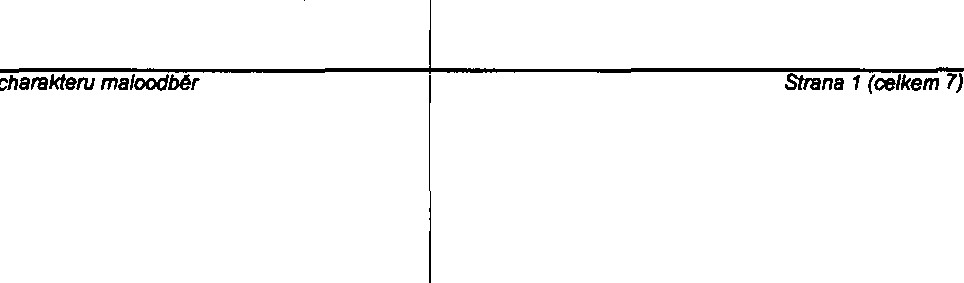 OR vedeném Měs kým soudem v Praze, oddíl B, vložka 2337 Národní 37, 110 0 Praha 1 - Nové MěstoIng. Vratislav Kavá ek41037 ústav geoniky AV R, v.v.i.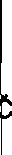 rejstříku verejných výzkumných instituci vedeném MŠMT ČR Studentská 1768, 08 00 Ostrava-Poruba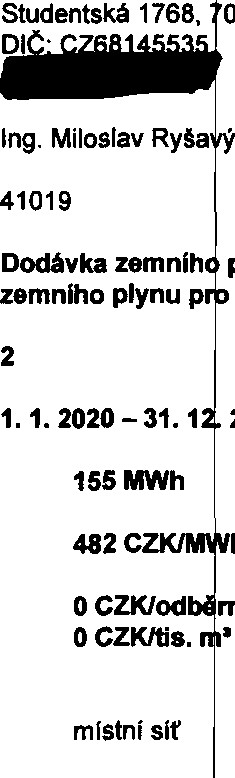 Dodávka zemníh plynu v rámci sdniených sltüeb dodávky zemního plynu p odbör do 630 MWh (plyn — maloodběr)2020h mé místo/mösicviz Pfíloha závěrk vého listu č. 1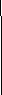 rok — vyúčtování b de provedeno 1x ročné v termínu dle periodických od • příslušného provozovatele disüibučnf soustavy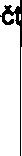 21 dníčtvrtletní — Pro čtv letní zálohy: splatné k 15. dni druhého kalendářního més čtvrtleti ve vpi 80% předpokládaného objemu čtvrtlet” d dávky. Pro měsíčni zálohy: splatné k 15. dni méslce ve výši 80% předpokládaného objemu měsíční dodávky. Pro polol tnl zálohy: splatné k poslednímu dni tret(hoDodávka plynu v rámci SSDP charakteru maloodběr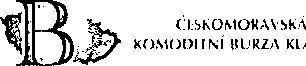 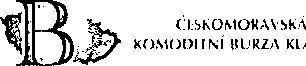 kalendářního měsí pololetí ve výši 80% predpokládaného objemu pololetní d dávky.Ostatni podminky:Dodavatel bude odběrateli účtovat dodávku samostatnou faktu ou v listinné (papírové) podobě za každé odběrné místo zvlášť.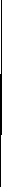 Dodavatel bude odběrateli predepisovat a účtovat zálohy sam statným předpisem a samostatným daňovým dokladem o přijet' platby v listinné (papírové) podobě za každé odběrné místo zvlášť.Dodavatel je povinen na výslovné vyžádání jednotlivého odbě tele:používat elektronickou fakturu s následným zasláním faktury papírové podobě.namísto faktury za každé jednotlivé odběrné místo používat oučenou fakturu s rozpisem jednotlivých odběrných míst.namísto predpisu záloh a daňového dokladu o přijetí platby z každé jednotlivé odběrné místo používat sloučený předpis záloh a sloučený daňový doklad o přijetí plat y s rozpisem jednotlivých odběrných míst.namísto sloučené faktury používat fakturu na každé jednotliv odběrné místo.namísto sloučeného předpisu záloh a sloučeného daňového okladu o pfijeti platby používat predpis záloh a daňový doklad o pfijeti platby za každé jednotlivé odběrné m sto.používat fakturu v listinné (papírové) podoběpoužívat predpis záloh a daňový doklad o přijetí platby v listi né (papírové) podoběDodavatel je povinen u odběrných míst s jiným než ročním zú ovacím obdobím umožnit samoodečet není-li odečet méHcího zaflzenf prováděn dálkově. Dodavatel rovede bezplafié vyúčtování po zaslání samoodečtů ze strany odběratele, které mu budou zaslány v t minu a způsobem stanoveným dodavatelem.Dodavatel je povinen jmenovat pro zajištění obchodního styku s odběratelem konkrétní kontaktnl osobu, která bude odběrateli operativné k dispozici pro řešení pnpad ých problémů pn dodávce komodity, řešeni reklamací souvisejících s fakturacfl včasné zpracování požad vkt na změny parametrů odběrných míst, apod.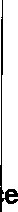 Odběratel je oprávněn požadovat po dodavateli zahájeni dodky plynu i do odběrného místa, které po uzavření burzovního obchodu (závěrkového listu) ztídí nově.takovém případě je dodavatel povinen zahájit dodávku plynu za cenu a za podmínek uzavreného burzovnihobchodu. Dodavatel je oprávněn odrnłmout zahájení dodávky pouze v pflpadé, že roční množství dodávkplynu do nově ztízeného odběrného místa (odběrných míst) prekročf 10 % celkového ročního množstvl ddávky, sjednaného pro odběratele burzovním obchodem (závěrkovým listem).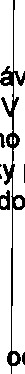 Dodací podminkyDodavatel je povinen dodávat sjednané množstvf plynu dodběmého místa odběratele v rozsahu a za podmínek uzavřeného burzovního obchodu (závěrkového li tu) v kvalitě podle Řádu provozovatele přepravní soustavy, ke které je odběrné místo připojeno, p ud tomu nebráni okolnosti vyvolané provozovatelem prepravni nebo distribuční soustavy nebo kolnosti stanovené příslušnými právními predpisy.Za sjednané množstvi plynu se považuje skutečné dodané odebrané množstvi plynu v odběrném miste odběratele v maximální hodnotě ročního množství 630 M . Odběratel je povinen odebfrat plyn do uvedené maximální hodnoty ročního množství. Celkové m žství dodávky plynu uvedené na závěrkovém listu představuje předpokládané množství dodávky plynu.Dodávka plynu je splněna přechodem plynu z příslušné dis ribuční soustavy pres měrłcí zafizení do odběrného místa odběratele.Dodavatel je povinen zajistit na vlastní jméno a na vlastní 'čet pro odběrné místo odběratele přepravuCESKOMORAVShA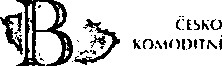 ICURZA MAUN')6. Pokud by se jakékoliv ustanovení závěrkového listu dostalo o rozporu s platným právním řádem České republiky či mezinárodní smlouvou, kterou je Česká r publika vázána, bude takovéto ustanovení automaticky považováno za neplatné a bude postupováno dl aktuální právní úpravy. Tato skutečnost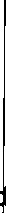 CESKOMOUVSXÁ	KOMODIINI 	RADNOPňma č. 1 záv&kovéh0 listuSou Is odbömýdl míst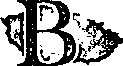 ZL č. PL-20190903-1363-37	Strana 1plynu, uskladnění plynu, distribuci plynu a ostatní souvisejí5. Dodavatel je povinen ve smyslu ptísluśného platného práv odebrat plyn z plynárenské soustavy a nést plnou zodpov k odběrnému místu odběratele. Z důvodu přenesení odpoÍ služby.ího předpisu prevzít závazek odběratele nost za odchylku odběratele vztahující se dnosti za odchylku na dodavatele neníDodávka plynu v rámci SSDP charakteru maloodbörStrana 2 (celkem 7)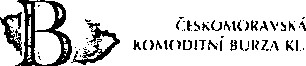 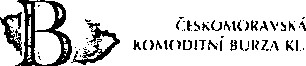 odběratel oprávněn mít pro dodávku plynu do odběrného mí listu) jiného nebo více jiných dodavatelů. Odběratel se zav dodavatelem, pokud k tomu nezplnomocní dodavatele, kte burzovního obchodu (závěrkového listu).Dodávka plynu se považuje za zahájenou prvni plynárenský období dodávky plynu a za ukončenou poslední plynárens období dodávky plynu. Odběratel je povinen nahlásit dodav k prvnímu kalendářnímu dni zahájení burzovním obchodem kalendářni den po tomto datu. V případě, že tak neučini, bu provozovatelem distribuční soustavy v souladu s Řádem pr se tímto vzdává nároku na reklamaci takového stavu métící zařízeni plné respektuje.Sjednaná dodávka plynu může být omezena, pokud bude p stav nouze podle příslušných platných právnich predpisö. O o vyhlášen' omezujících regulačních opatrení v případě hro v plynárenství. Dodavatel i odběratel jsou povinni v pfípadé v plynárenství postupovat podle pfislušného platného právn Dodavatelem dodané a odběratelem odebrané množství ply zařízením ve vlastnictvf pnslušného provozovatele distribu naměřených údajů. O druhu, velikosti, umístěni a skladbě provozovatel distribučnl soustavy. Odběratel je povinen ode provozovatel distribuční soustavy. Odběratel je povinen ud odpovfdá příslušným technickým normám a plaůým právní a spolehlivý provoz.Měrení dodávek plynu včetně vyhodnocování, predávání vý pro vyúčtování dodávky plynu je zajišťováno příslušným pro objem plynu bude v souladu s platnými právními predpisy p vyjádřenou v MW', resp. kmł. Rozdělení odběru plynu do j v závislosti na termínu odečtu odběru plynu, který provádí p v souladu s platným Řádem provozovatele distribuční sous Odběratel se zavazuje umožnit přístup k méfícímu zaflzen správnosti myených údajů, provedení odečtů nebo kontrol měhdla, a to rovněž při ukončení odběru nebo přerušeni do jakýchkoliv zásahů do měödla a jeho připojeni včetně plom k jeho poškozeni, odcizeni nebo porušeni plomb. Odběratel oznámit dodavateli poškození měřícího zařízení nebo jeho na řádnou funkci měřfcfho zařízení.Platební podmínky1. Odběratel je povinen zaplatit dodavateli za dodávku plynu c cenou za dodávku komodity plyn , která je stanovena bu pevnou kapacitnf složkou cenycenou za přepravu plynu, uskladnění plynu, distribuci ply se všeobecné závaznými právními předpisy, zejména ce a regulačnfch orgánů.Dodávky plynu se v průběhu zúčtovacfho období vyúčtováv daňových dokladů podle příslušných právnfch předpisů.K účtované ceně dodávky plynu se phpočítává daň z plynu, nepřímé dané stanovené v souladu s příslušnými právními dodavateli doklady, na základě kterých uplatňuje osvoboze povinen v případě změny, zániku či zrušení prísluśného do dle predchozl věty, tuto skutečnost dodavateli oznámit, a to do druhého pracovnlho dne ode dne změny, zániku neboz ta dle burzovního obchodu (závěrkového uje ukončit smlouvu s predcházejícím mu bude dodávat plyn na základěden burzovním obchodem sjednaného' den burzovním obchodem sjednaného teli stav měřícího zatfzeni v odběrném místě jednané dodávky plynu, a to nejpozději jeden e počátečnf stav měřícího zařízeni stanoven ozovatele distribuční soustavy. Odběratel o zařízení a takto stanovený stav mëffcíhovozovatelem přepravní soustavy vyhlášen běratel je povinen sledovat informace 'Cího nebo stávajícího stavu nouze rozfclho nebo stávajícího stavu nouze ho předpisu.u bude v odběrném misté měřeno měřícím soustavy, který zodpovídá za správnost fícího zařízení rozhoduje příslušný frat plyn pouze pres méfidlo, které phpojil ovat odběrné zařízeni ve stavu, který předpisům a který umožňuje jeho řádnýledků měření a dalších nezbytných informací ozovatelem distibučni soustavy. Namétený počítáván na vztažené podmínky a energii dnotlivých kalendářních měsíců je stanoveno 'slušný provozovatel distribuční soustavy vy.na odběrném místě pro potřebu kontroly opravy, údržby, výměny nebo odebrání ávky plynu. Odběratel je povinen zdržet se , a zabezpečit měřidlo tak, aby nemohlo dojít je dále povinen bez zbytečného odkladu lomby, případně jinou událost, která má vlivnu, která je tvořena:ovnim obchodem (závěrkovým listem),u a související služby stanovenou v souladu ovými rozhodnutími příslušných správníchjí fakturami, které musí mit náležitostidaň z přidané hodnoty, poplatky a jiné redpisy. Odběratel je povinen předložit í od prislušné daně. Zároveň je odběratel ladu, na základě kterého uplatňuje osvobození bez zbytečného odkladu, nejdéle všakŠeni tohoto dokladu, na základě kteréhoDodávka plynu v rámci SSDP charakteru maloodběrStrana 3 (celkem 7)CESk'(WORAV5kA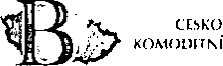 	BURZA	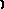 uplatňuje osvobození. Odběratel je odpovědný za škodu, kte zákaznika uvedené v predchozí větě.V průběhu zúčtovacího období hradí odběratel dodavateli za není burzovním obchodem sjednáno jinak. Jejich výše je urč odběratele za příslušné fakturační obdob' včetné daně z při po uzavrení burzovnfho obchodu (závěrkového listu) vystavi uzavřeného burzovního obchodu (závěrkového listu) platebn a splatnosti záloh.Zálohy zaplacené odběratelem na ptíslušné zúčtovací obdo za zúčtovací období. Rozdíl ve faktuře mezi vyúčtovanou čá nedoplatkem odběratele, je odběratel povinen zaplatit doda fakture mezi vyúčtovanou částkou a zaplacenými zálohami, vrátí odběrateli v termínu splatnosti faktury na bankovní úče s použitím variabilního symbolu uvedeného na fakture. Pok je dodavatel oprávněn preplatky a nedoplatky odběratele p je oprávněn započftat přeplatek odběratele na úhradu záloh a započtení těchto částek je povinen vždy oznámit odběrate Odběratel je povinen provádět všechny platby bezhotovostn obchodem (závěrkovým listem) sjednána jiná měna, na ban faktuře s použitím variabilního symbolu uvedeného na faktu s nesprávným variabilním symbolem, nebo ji poukáže na jin na fakture, je dodavatel oprávněn platbu vrátit odběrateli jak z prodleni za opožděné placení od data splatnosti fakturyZaplacenim plateb se rozumí připsání příslušné částky na b splatnosti faktury nebo zálohy na den pracovního volna neb pracovní den.V prrpadě prodleni odběratele s úhradou jakékoliv částky vy (závěrkového listu), je odběratel povinen uhradit dodavateli za každý den prodlení.V případě, že je odběratel v prodlení s úhradou jakékoliv čá obchodu, má dodavatel právo zaslat odběrateli písemné vý v takovém případě povinen uhradit dodavateli náklady spoj k placení.V případě prodlení dodavatele s úhradou jakékoliv částky (závěrkového listu), je dodavatel povinen uhradit odběrateli za každý den prodlení.ReklamaceZjistí-li odběratel chyby nebo omyly při vyúčtování dodávky (závěrkového listu), má právo pnslušné vyúčtování (fakturu 30-ti kalendářních dnů od doručení faktury, v niž se reklam mít písemnou formu a její uplatněni nemá odkladný účinek nedohodne-li se odběratel a dodavatel jinak.Dodavatel je povinen reklamaci přezkoumat a výsledek pre lhůtě do 30-ti kalendářních dnů od doručeni reklamace.Omezení a p&ruöanf dodávky1. Dodavatel je oprávněn přerušit nebo omezit v nezbytném r (závěrkového listu) v odběrném místě v případech neopráv platnými právními předpisy.á vznikne dodavateli porušením povinnostidodávky plynu pravidelné zálohy, pokud na podle celkové předpokládané platby né hodnoty. Dodavatel je povinen odběrateli v souladu s podminkami kalendář s uvedením počtu, výšei budou dodavatelem vyporádány ve faktuře tkou a zaplacenými zálohami, který je teli v terminu splatnosti faktury. Rozdfl ve erý je preplatkem odběratele, dodavatel odběratele uvedený v závěrkovém listu není burzovnlm obchodem sjednáno jinak, vádět do dalšfho zúčtovacího období, dále dalším zúčtovacím období, pftemž prevodi.v tuzemské měně, pokud není burzovním ovnf účet dodavatele uvedený na příslušné Pokud odběratel poukáže platbu bankovní účet dodavatele, než je uvedeno neidentifikovatelnou a účtovat úrok do obdržení správné poukázané platby.nkovní účet dodavatele. Připadne-li den klidu, je dnem splatnosti nejbližši následujícílývajlcl z uzavřeného burzovního obchodu 'rok z prodlení ve výši 0,05 % z dlužné částkytky vyplývající z uzavřeného burzovního vy či upomínky k placen'. Odběratel je né se zasláním písemné výzvy či upomínkyplývajícl z uzavreného burzovního obchodu'rok z prodlení ve výši 0,05 % z dlužné částkylynu dle uzavřeného burzovního obchodu u dodavatele reklamovat, a to nejpozději do vané skutečnosti vyskytly. Reklamace musí a splatnost faktury, vyjma zcela zjevné chyby,koumání je povinen oznámit odběrateli vezsahu dodávku plynu dle burzovního obchodu ěného odběru, který je definován příslušnýmiDodávka plynu v Mrnci SSDP chankteru maloodběrStrana 4 (celkem 7)(_EhKOMORAVSk'Á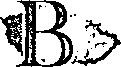 KOMODITNI BURZA ADNO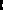 Přerušení nebo omezení dodávky plynu z důvodu neoprávně provozovatelem distribuční soustavy na žádost dodavatele b odběru a bude provedeno na náklady odběratele.Rerušením nebo omezením dodávky plynu v ptípadech neo na náhradu škody a ušlého zisku na dodavateli-a na provozo Odběratel je povinen uhradit dodavateli náklady spojené s pr dodávky plynu z důvodu neoprávněného odběru. Pfi neoprá skutečné vzniklou škodu, nelze-li vzniklou škodu prokazateln Řádu provozovatele distribuční soustavy.Odstoupení od burzovnihQ obchodu (závěrkového listu)1. Dodavatel je oprávněn odstoupit od burzovniho obchodu (zá podstamého porušení povinností — podmínek burzovního neoprávněného odběru, který je definován příslušnými pla je-li odběratel v úpadku anebo je mu povoleno vyrovnání.Za podstatné porušení povinností — podmínek burzovního o považuje zejména:je-li odběratel i pres doručeni výzvy nebo upomínky k pla peněžitého závazku vyplývajícího ze závěrkového listu,zjistí-li dodavatel nebo příslušný provozovatel distribuční zařízením,neumožní-li odběratel pfístup k mětícímu zařízení ani po pflslušného provozovatele distribuční soustavy,poruší-li odběratel podstatné povinnosti — podmínky zvláš (závěrkovým listem).Odběratel je oprávněn odstoupit od burzovniho obchodu (zápodstamého porušení povinností — podmínek burzovníhoje-li dodavatel v úpadku nebo je mu povoleno vyrovnání.Za podstatné porušení povinnosti — podmínek burzovního o považuje zejména:bezdůvodné prerušení, omezení nebo ukončení dodávkybezdůvodné nezajištěnf dopravy plynu a souvisejících sluje-li dodavatel i přes doručení výzvy nebo upomínky k pla peněžitého závazku vyplývajícího ze závěrkového listu,poruší-li dodavatel podstatně povinnosti — podmínky zvlá (závěrkovým listem).Odstoupeni od burzovního obchodu (závěrkového listu) mu doručen' písemného oznámení o odstoupení druhé smluvní v oznámení o odstoupeni odstupující smluvní stranou stano oznámit odstoupení od burzovního obchodu (závěrkového li soustavy.Komunikace a doručovániKorespondence, oznámení či jiné sděleni učiněné mezi sml burzovního obchodu (závěrkového listu) musí mit písemnou „písemnost).Pisemnosti se považují za doručené:osobním doručením a předáním kontaktni osobě smluvní pátým kalendářním dnem ode dne odeslání doporučené která je adresátem, nebo dtívéjšfm dnem doručení,zpětným potvrzením faxové nebo elektronické zprávy, kt nebo e-mailovou adresu smluvní strany, která je adresát ého odběru bude provedeno zprostrednë po zjištění neoprávněnéhorávněného odběru nevzniká odběrateli právo ateli distribuční soustavy.rušením, obnovením nebo ukončením něném odběru je zákazník povinen uhradit stanovit, je náhrada škody vypočtena podleěrkového listu) v případě:bchodu (závěrkového listu) odběratelem, nými právními předpisy,chodu (závěrkového listu) odběratelem se ní opakovaně v prodleni se zaplacením ustavy neoprávněnou manipulaci s měřícím pakované písemné výzvě dodavatele nebo specifikované burzovním obchodemérkového listu) v ptipadě bchodu (závěrkového listu) dodavatelem,chodu (závěrkového listu) dodavatelem selynu dodavatelem, eb ze strany dodavatele, en' opakovaně v prodlen' se zaplacenímť specifikované burzovním obchodemí být provedeno písemně a je účinné dnem trané, nebo pozdějším dnem, který je en. Odstupuj'ci smluvní strana je povinna tu) pnslušnému provozovateli distribučnívními stranami na základě uzavřeného podobu a musi být v českém jazyce (dálestrany, která je adresátem, dopisu na kontaktní adresu smluvni strany,á byla odeslána na kontaktnf faxové číslom.Dodávka plynu v rámci SSDP charakteru maloodbérStrana 5 (celkem 7)KESKOMORAVSK.N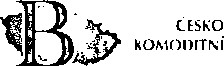 UIJRZA KLADNO3. Smluvní strany jsou povinny oznámit druhé smluvní straně j doručováni písemností. Za doručené budou považovány i pí straně jako nedoručené v důsledku neoznámení nových kon Kontaktní údaje:	Dodavatel: Martin Pecholt, tel:	e-mail'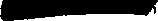 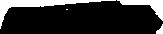 Odběratel: Ing. Roman Ščurek, te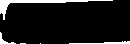 MlčenlivostDodavatel a odběratel se zavazují, že neposkytnou závěrko verejné známa) a neveřejné informace z něho plynoucí třetí druhé smluvní strany, kromě případů, kdy jim zvetejnëní ne právní předpis.Dodavatel a odběratel se zavazuji phjmout technická a orga informací, zejména důvěrných informací a osobních údajů.Předcházení ŠkodámDodavatel a odběratel se zavazuji navzájem se informovat a které by mohly vést ke škodám a usilovat o odvrácení hro Dodavatel a odběratel se zprostí povinnosti k náhradě škod č. 89/2012 Sb., občanský zákoník v platném znění, nebo za č. 458/2000 Sb., o podminkách podnikání a o výkonu státni znění.Ostatni ujednán'Závěrkový list je Smlouvou o sdružených službách dodávky obchod s plynem (dodavatelem) a zákaznikem (odběratele občanský zákoník v platném zněni, zákona č. 458/2000 Sb. správy v energetických odvětvích v platném znění (Energe právnich predpisů.Dodavatel a odběratel jsou povinni postupovat při plnění p listu) v souladu s podmínkami příslušného burzovního obc provozovatele přepravní soustavy, platným Řádem provoz právnimi predpisy a technickými normami.Odběratel je oprávněn ukončit odběr plynu v odběrném mí že ukončuje odběr plynu z důvodu změny převodu vlastni fyzické likvidace odběrného místa (živelní pohroma, demoli odběru plynu provést odhlášení odběru plynu a sjednat te má povinnost ph ukončenf odběru plynu umožnit pnslušné konečný odečet, popr. odebrat měřicí zatízenl. Pokud odb distribuční soustavy nebo jím pověrené osobě provést kon odpovídá za celý odběr až do té doby, kdy dodavatel, nebo pověřená osoba bude moci tak učinit.Dodavatel a odběratel jsou se souhlasem burzy oprávněni (závěrkového listu) rovněž vzájemnou písemnou dohodou.Uzavřenim burzovního obchodu (závěrkového listu) se ke do odběrného místa ruší všechny smluvní vztahy souvisejí místa, které byly uzavřeny mezi dodavatelem a odběratele pred uzavřením burzovního obchodu.kékoliv změny v kontaktních údajích pro emnosti, které se vrátí odesílající smluvní aktních údajů stranou, která je adresátem.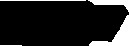 list jako celek ani jeho část (která není sobě bez předchozfho písemného souhlasu o poskytnutí třetí osobě určuje přfslušnýizačnf vnitní opatření k ochraně neveřejnýchvšech skutečnostech, kterých jsou si vědomi, ících škod.za podmínek dle ust. S 2913 zákona podmínek vyplývajících ze zákona správy v energetických odvětvích v platnémzemního plynu mezi držitelem licence na ), uzavrenou podle zákona č. 89/2012 Sb., o podmínkách podnikáni a o výkonu státní cký zákon) a ptfslušných souvisejícíchmrnek burzovního obchodu (závěrkového u (závěrkového listu), platným Řádem atele distribučni soustavy, příslušnýmiě v pnpadě, kdy dodavateli doloží, ých práv k odběrnému místu nebo z důvodu). Odběratel se zavazuje před ukončením ín odpojeni méffcího zanzení. Odběratel u provozovateli distribuční soustavy provést ratel neumožní dodavateli nebo provozovateli ý odečet nebo odpojit měříc' zařízení, provozovatel distribučnl soustavy nebo jímkončit plněni burzovniho obchoduni zahájeni sjednané dodávky plynu í s dodávkou plynu do tohoto odběrného nebo jejich právnimi predchůdciKESKOMORAVSK.NUIJRZA KLADNO3. Smluvní strany jsou povinny oznámit druhé smluvní straně j doručováni písemností. Za doručené budou považovány i pí straně jako nedoručené v důsledku neoznámení nových kon Kontaktní údaje:	Dodavatel: Martin Pecholt, tel:	e-mail'Odběratel: Ing. Roman Ščurek, teMlčenlivostDodavatel a odběratel se zavazují, že neposkytnou závěrko verejné známa) a neveřejné informace z něho plynoucí třetí druhé smluvní strany, kromě případů, kdy jim zvetejnëní ne právní předpis.Dodavatel a odběratel se zavazuji phjmout technická a orga informací, zejména důvěrných informací a osobních údajů.Předcházení ŠkodámDodavatel a odběratel se zavazuji navzájem se informovat a které by mohly vést ke škodám a usilovat o odvrácení hro Dodavatel a odběratel se zprostí povinnosti k náhradě škod č. 89/2012 Sb., občanský zákoník v platném znění, nebo za č. 458/2000 Sb., o podminkách podnikání a o výkonu státni znění.Ostatni ujednán'Závěrkový list je Smlouvou o sdružených službách dodávky obchod s plynem (dodavatelem) a zákaznikem (odběratele občanský zákoník v platném zněni, zákona č. 458/2000 Sb. správy v energetických odvětvích v platném znění (Energe právnich predpisů.Dodavatel a odběratel jsou povinni postupovat při plnění p listu) v souladu s podmínkami příslušného burzovního obc provozovatele přepravní soustavy, platným Řádem provoz právnimi predpisy a technickými normami.Odběratel je oprávněn ukončit odběr plynu v odběrném mí že ukončuje odběr plynu z důvodu změny převodu vlastni fyzické likvidace odběrného místa (živelní pohroma, demoli odběru plynu provést odhlášení odběru plynu a sjednat te má povinnost ph ukončenf odběru plynu umožnit pnslušné konečný odečet, popr. odebrat měřicí zatízenl. Pokud odb distribuční soustavy nebo jím pověrené osobě provést kon odpovídá za celý odběr až do té doby, kdy dodavatel, nebo pověřená osoba bude moci tak učinit.Dodavatel a odběratel jsou se souhlasem burzy oprávněni (závěrkového listu) rovněž vzájemnou písemnou dohodou.Uzavřenim burzovního obchodu (závěrkového listu) se ke do odběrného místa ruší všechny smluvní vztahy souvisejí místa, které byly uzavřeny mezi dodavatelem a odběratele pred uzavřením burzovního obchodu.kékoliv změny v kontaktních údajích pro emnosti, které se vrátí odesílající smluvní aktních údajů stranou, která je adresátem.list jako celek ani jeho část (která není sobě bez předchozfho písemného souhlasu o poskytnutí třetí osobě určuje přfslušnýizačnf vnitní opatření k ochraně neveřejnýchvšech skutečnostech, kterých jsou si vědomi, ících škod.za podmínek dle ust. S 2913 zákona podmínek vyplývajících ze zákona správy v energetických odvětvích v platnémzemního plynu mezi držitelem licence na ), uzavrenou podle zákona č. 89/2012 Sb., o podmínkách podnikáni a o výkonu státní cký zákon) a ptfslušných souvisejícíchmrnek burzovního obchodu (závěrkového u (závěrkového listu), platným Řádem atele distribučni soustavy, příslušnýmiě v pnpadě, kdy dodavateli doloží, ých práv k odběrnému místu nebo z důvodu). Odběratel se zavazuje před ukončením ín odpojeni méffcího zanzení. Odběratel u provozovateli distribuční soustavy provést ratel neumožní dodavateli nebo provozovateli ý odečet nebo odpojit měříc' zařízení, provozovatel distribučnl soustavy nebo jímkončit plněni burzovniho obchoduni zahájeni sjednané dodávky plynu í s dodávkou plynu do tohoto odběrného nebo jejich právnimi predchůdciKESKOMORAVSK.NUIJRZA KLADNO3. Smluvní strany jsou povinny oznámit druhé smluvní straně j doručováni písemností. Za doručené budou považovány i pí straně jako nedoručené v důsledku neoznámení nových kon Kontaktní údaje:	Dodavatel: Martin Pecholt, tel:	e-mail'Odběratel: Ing. Roman Ščurek, teMlčenlivostDodavatel a odběratel se zavazují, že neposkytnou závěrko verejné známa) a neveřejné informace z něho plynoucí třetí druhé smluvní strany, kromě případů, kdy jim zvetejnëní ne právní předpis.Dodavatel a odběratel se zavazuji phjmout technická a orga informací, zejména důvěrných informací a osobních údajů.Předcházení ŠkodámDodavatel a odběratel se zavazuji navzájem se informovat a které by mohly vést ke škodám a usilovat o odvrácení hro Dodavatel a odběratel se zprostí povinnosti k náhradě škod č. 89/2012 Sb., občanský zákoník v platném znění, nebo za č. 458/2000 Sb., o podminkách podnikání a o výkonu státni znění.Ostatni ujednán'Závěrkový list je Smlouvou o sdružených službách dodávky obchod s plynem (dodavatelem) a zákaznikem (odběratele občanský zákoník v platném zněni, zákona č. 458/2000 Sb. správy v energetických odvětvích v platném znění (Energe právnich predpisů.Dodavatel a odběratel jsou povinni postupovat při plnění p listu) v souladu s podmínkami příslušného burzovního obc provozovatele přepravní soustavy, platným Řádem provoz právnimi predpisy a technickými normami.Odběratel je oprávněn ukončit odběr plynu v odběrném mí že ukončuje odběr plynu z důvodu změny převodu vlastni fyzické likvidace odběrného místa (živelní pohroma, demoli odběru plynu provést odhlášení odběru plynu a sjednat te má povinnost ph ukončenf odběru plynu umožnit pnslušné konečný odečet, popr. odebrat měřicí zatízenl. Pokud odb distribuční soustavy nebo jím pověrené osobě provést kon odpovídá za celý odběr až do té doby, kdy dodavatel, nebo pověřená osoba bude moci tak učinit.Dodavatel a odběratel jsou se souhlasem burzy oprávněni (závěrkového listu) rovněž vzájemnou písemnou dohodou.Uzavřenim burzovního obchodu (závěrkového listu) se ke do odběrného místa ruší všechny smluvní vztahy souvisejí místa, které byly uzavřeny mezi dodavatelem a odběratele pred uzavřením burzovního obchodu.kékoliv změny v kontaktních údajích pro emnosti, které se vrátí odesílající smluvní aktních údajů stranou, která je adresátem.list jako celek ani jeho část (která není sobě bez předchozfho písemného souhlasu o poskytnutí třetí osobě určuje přfslušnýizačnf vnitní opatření k ochraně neveřejnýchvšech skutečnostech, kterých jsou si vědomi, ících škod.za podmínek dle ust. S 2913 zákona podmínek vyplývajících ze zákona správy v energetických odvětvích v platnémzemního plynu mezi držitelem licence na ), uzavrenou podle zákona č. 89/2012 Sb., o podmínkách podnikáni a o výkonu státní cký zákon) a ptfslušných souvisejícíchmrnek burzovního obchodu (závěrkového u (závěrkového listu), platným Řádem atele distribučni soustavy, příslušnýmiě v pnpadě, kdy dodavateli doloží, ých práv k odběrnému místu nebo z důvodu). Odběratel se zavazuje před ukončením ín odpojeni méffcího zanzení. Odběratel u provozovateli distribuční soustavy provést ratel neumožní dodavateli nebo provozovateli ý odečet nebo odpojit měříc' zařízení, provozovatel distribučnl soustavy nebo jímkončit plněni burzovniho obchoduni zahájeni sjednané dodávky plynu í s dodávkou plynu do tohoto odběrného nebo jejich právnimi predchůdciDodávka plynu v rámci SSDP charakteru maloodběrStrana 6 (celkem 7)nemá vliv na platnost a účinnost ostatních ustanovení závě 7. Dodavatel a odběratel jsou povinni vynaložit veškeré úsilí z burzovního obchodu (závěrkového listu) urovnány smírnou součinnost.Rozhodčí doložka:Veškeré spory vznikající z burzovního obchodu (závěrkového odstranit jednánim mezi stranami, budou s konečnou platností Pfi Českomoravské komoditní burze, který je stálým rozhodčim o rozhodčím řízení a o výkonu rozhodčích nálezů, podle jeho ustanovenými v souladu s uvedeným Řádem.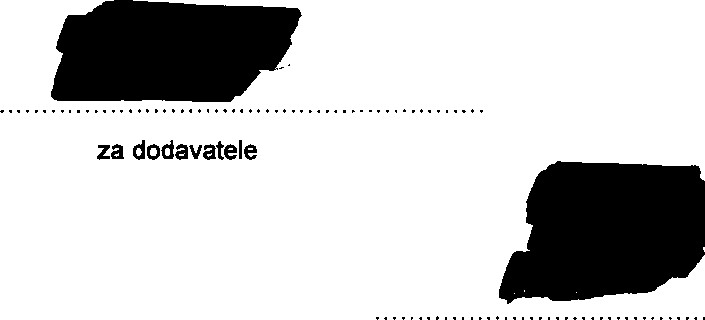 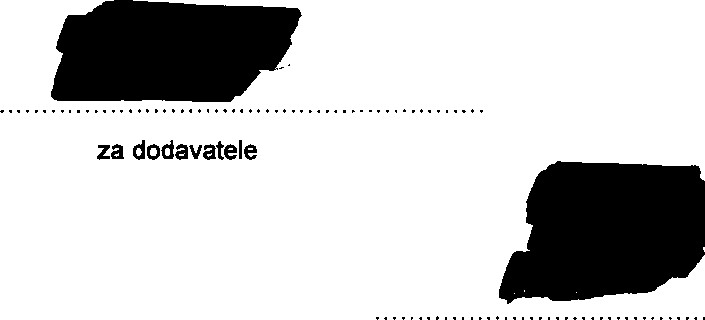 za ČMKBKČESKOMORA KOMODITNÍ BUR nám. Stinó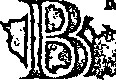 272 kt KIového listu.mu, aby byly případné spory vyplývající cestou, k tomuto vyvinou vzájemnouli tu) a v souvislosti s nim, které se nepodaří ozhodnuty Mezinárodním rozhodčím soudem soudem podle S 13 zákona č. 216/1994 Sb. ádu, a to jednfm nebo tremi rozhodci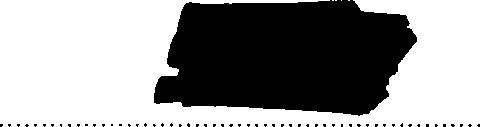 za odběrateleáSKAKLADNOdnonemá vliv na platnost a účinnost ostatních ustanovení závě 7. Dodavatel a odběratel jsou povinni vynaložit veškeré úsilí z burzovního obchodu (závěrkového listu) urovnány smírnou součinnost.Rozhodčí doložka:Veškeré spory vznikající z burzovního obchodu (závěrkového odstranit jednánim mezi stranami, budou s konečnou platností Pfi Českomoravské komoditní burze, který je stálým rozhodčim o rozhodčím řízení a o výkonu rozhodčích nálezů, podle jeho ustanovenými v souladu s uvedeným Řádem.za ČMKBKČESKOMORA KOMODITNÍ BUR nám. Stinó272 kt KIového listu.mu, aby byly případné spory vyplývající cestou, k tomuto vyvinou vzájemnouli tu) a v souvislosti s nim, které se nepodaří ozhodnuty Mezinárodním rozhodčím soudem soudem podle S 13 zákona č. 216/1994 Sb. ádu, a to jednfm nebo tremi rozhodciza odběrateleáSKAKLADNOdnoDodávka plynu v rámci SSDP charakteru maloodbérDodávka plynu v rámci SSDP charakteru maloodbérStrana 7 (celkem 7)Pot. CISIO mistemlsta spotřebyEIC27ZG600Z00246146 Adresa pro zasiléni fanurStudentské 1768/9, 708 OO ostaveTermin dodávky1.1.2020 - 31.12.202020790098262 301/28. 602 OO BrnoVesla•ské 328/195, 637 OO Brno27ZG600Z00246038Studentská 1768,9. 708 OO Ostrava1.1.2020 • 31 „12.2020